Machine Translated by Google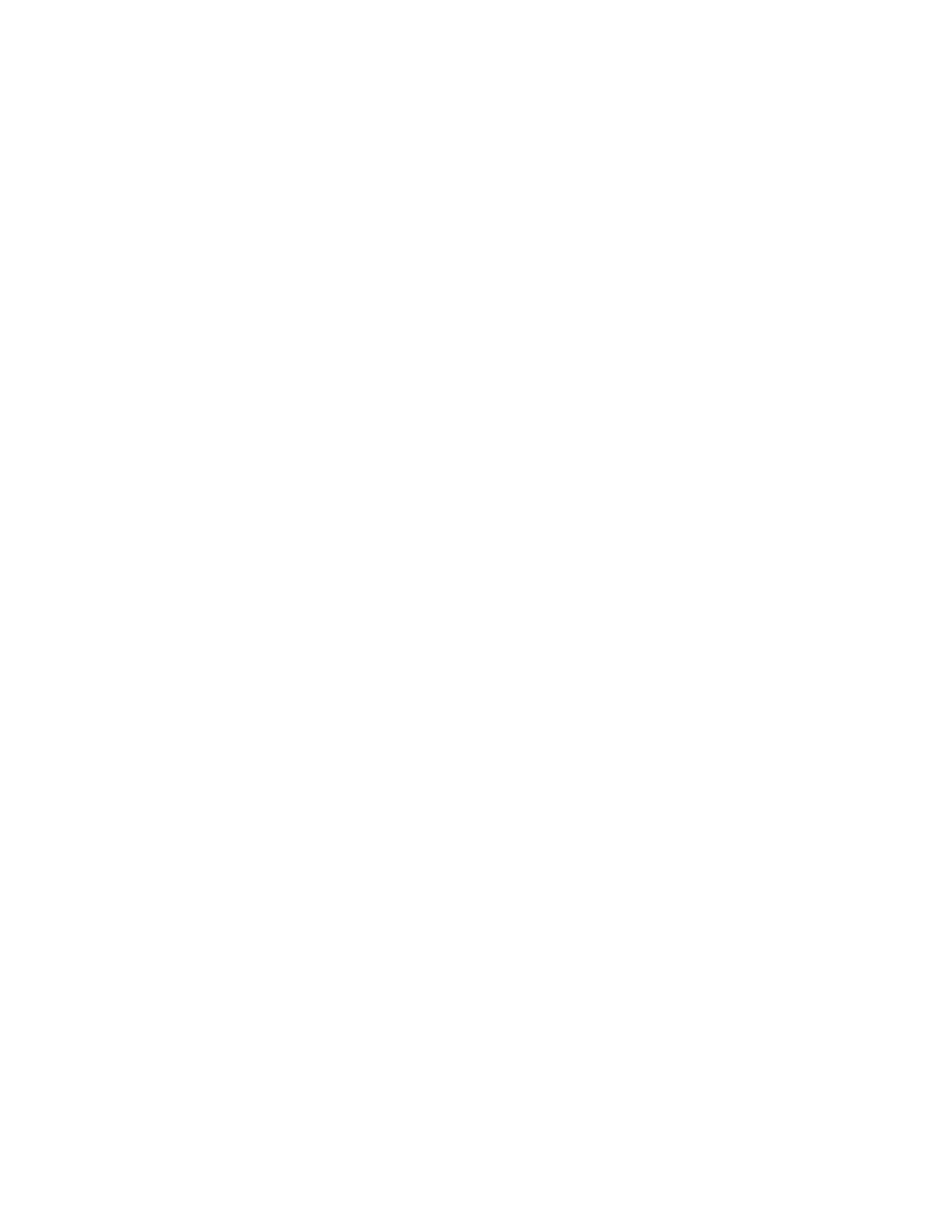 1Dr Ted Hildebrandt, OT Histoire, Lit. et Théologie, Conférence 26© 2020, Dr Ted HildebrandtC'est le Dr Ted Hildebrandt qui enseigne dans son Histoire de l'Ancien Testament,Cours de littérature et de théologie, la conférence finale numéro 26, de Salomon àRoboam, Jéroboam, jusqu'à Achab et ensuite certaines prophéties messianiques.Revue de l'apostasie de SalomonJe veux passer en revue certaines choses assez rapidement ici et nous sommes donc simplementça va être une sorte de délit de fuite au fur et à mesure que nous parcourons ce matériel. Alors commençons çaen haut. La dernière fois, nous parlions de Salomon et nous disions que Salomon est lel'homme le plus sage qui ait jamais vécu. Ensuite, nous avons dit qu'à la fin de sa vie, illui gâche la vie. Il finit avec toutes ces femmes, il finit par adorer les autresdieux, et il a ces problèmes. C'est donc plutôt intéressant que ce soit le plus intelligentL'homme qui a jamais vécu s'avère être un homme très insensé. La chose même qu'ilprévenu ses enfants est la chose qu'il a lui­même bâclée. Alors qu'est­ce qui finitce qui se passe, il me semble, et je me demande si vous avez remarqué cela, avez­vous déjà remarquéles gens qui sont vraiment intelligents finissent par être vraiment stupides en même temps ? Alors toiobtenez cette connexion à l'arrière de la sagesse, que la sagesse et la foliecroisement parfois. Avec Salomon, vous obtenez ce retournement. Les choses mêmesqu'il a mis en garde le jeune homme contre la femme adultère et qu'il est bon de poursuivre d'autres dieux.c'est précisément ce à quoi il participe en lui­même. Alors Salomon tourne le dos à Dieu.Il a de gros problèmes là­bas. Cela nous amène à Hébreux 6 et à une foule de chosesquant à savoir si vous êtes sauvé, vous êtes toujours sauvé ; mais nous garderons ça pour le nouveauTestament. Quoi qu'il en soit, nous avons examiné la sagesse et la folie, ainsi que les liens entre les deux dans le récit.Division de la monarchieCe qui se passe, c'est que, parce que Salomon poursuit d'autres dieux, Dieu entrechapitre 11 et permettez­moi de lire ceci, chapitre 11, verset 11 : « Le Seigneur dit àSalomon : « puisque telle est ton attitude et que tu n’as pas respecté mon alliance et monMachine Translated by Google2décrets' », remarquez « vous n'avez pas gardé mon alliance », l'alliance était une grande chosepour Dieu. « Vous n’avez pas gardé mon alliance, mes décrets que je vous ai prescrits. jevous arrachera très certainement le royaume et le donnera à l'un de vossubordonnés. Néanmoins, pour le bien de David, ton père, je ne le ferai pas pendantvotre vie. Alors Salomon est épargné, pourquoi ? Parce que David était son père. Ildit en fait que parce que David était ton père, je ne te ferai pas ça, parce que tu esLe fils de David. Dieu épargne Salomon au nom de David, ce qui est vraiment intéressant.concept là­bas.Ce qui se passe maintenant, c'est que le royaume va se diviser au nord et au sud. J'appelleces deux gars, les frères Boam. C'est alors que le royaume se divise. Le sud estva être Roboam et Roboam est le fils de Salomon. Roboam seradans la lignée davidique. Roboam sera le roi de Juda. Juda vaêtre dans le sud. Il y a donc une tribu dans le sud qui reste dans la lignée davidique...Juda au sud. Les dix tribus du nord, elles se laissent emporter par ce typeJéroboam. Donc Jéroboam qui est en réalité un antagoniste de Roboam et de Jéroboams'installe au nord. Le nord sera appelé « Israël » ; le sud s'appellera"Juda." Le royaume va donc se diviser à ce stade et c'est une grande chose pourIsraël. Sous Saül, David et Salomon, le royaume avait été uni. Maintenant dixles tribus dirigées par Éphraïm vont être emportées vers le nord. Les dix tribus duau nord, ils iront à Jéroboam, qui n'est pas Davidique. Puis le sud, une tribu,Juda va aller vers Roboam.Nous y reviendrons donc. Ce que nous avons ici, c'est le royaume divisé ence qu’ils appellent une « monarchie divisée » par opposition à la « monarchie unie ». Lela monarchie unie est Saül, David et Salomon. La monarchie divisée est un groupedes rois du nord, Israël, et un groupe de rois du sud, Juda.Quelques dates à connaître : 1000 avant JC, 722 avant JC et 586 avant JCMaintenant, il va y avoir trois ou quatre dates que je veux que vous sachiez. D'abordla date que je veux que tu saches, c'est quoi ? David, c'est quoi ? David est un 1000 BC ALa deuxième date que je souhaite introduire aujourd'hui est la date à laquelle le royaume s'est divisé en 931 avant JC.Machine Translated by Google3Je ne veux pas que vous connaissiez la date de 931. David est en 1000 avant JC, vous pensez que Salomon estjuste après, donc on s'en rapproche un peu.Cette date 722 avant JC est une date importante. C'est alors que le royaume du nordd'Israël, les dix tribus du nord, furent emmenées en Assyrie, à Ninive.Ninive est la capitale de l'Assyrie. Les Assyriens étaient extrêmement cruelspersonnes. Dès que je dis Assyrie, quel est le prophète qui me vient à l’esprit ? Jonas. DoncJonas part en Assyrie. Les dix tribus sont emmenées en Assyrie. Il arrache toutdes gens riches et riches. Il laisse les pauvres dans le pays et ildisperse les Juifs. Les dix tribus sont dispersées dans toute l'Assyrie et la région.Ces dix tribus ont­elles déjà été rassemblées ? Les dix tribus sont­elles vraiment disperséesautour du monde? Depuis 722 avant JC, sont­ils dispersés à travers le monde jusqu’à nos jours ?Vous dites non Hildebrandt, ils ne sont pas vraiment dispersés, ils sont à New York,la plupart d'entre eux. Mais les Juifs sont dispersés partout dans le monde : Pologne, Allemagne, etc.Et maintenant, ils sont retournés en Israël mais vous savez, comme nous l'avons dit, il y en a d'autresIl y a des Juifs à New York et en Israël. C'est à ce moment­là que les dix du nordles tribus ont été dispersées par l'Assyrie et elles ont été dispersées depuis ­ 722avant JCEnviron 130 ans après Juda, Juda dure encore environ 130 ans. Judaest exilé en 586 avant JC et c'est une date vraiment importante. 586, c'est quand le temple deSalomon est détruit. C'est donc une date vraiment importante, c'est à ce moment­là que Babyloneentre et détruit le temple de Salomon. Le temple est donc détruit et leLes Juifs sont emmenés à Babylone par Nabuchodonosor. Et au fait, qui étaientdes Juifs qui ont été emmenés à Babylone, que vous connaissez ? Est­ce que quelqu'untu te souviens de Daniel, Shadrach, Meshach, Abed­Nego, ces gars­là et Ezekiel ? Faitquelqu'un se souvient du prophète qui a parlé juste avant l'arrivée des Babylonienset détruit le temple ? Est­ce que quelqu'un sait quel prophète pleuraitprophète, il a beaucoup pleuré ? Jérémie, c'est vrai. Jérémie a prophétisé juste avant qu'ilsallez à Babylone. Jérémie leur dit : « Vous partez à Babylone. Tu esils vont aller à Babylone, se repentir, se repentir» et ils ne se repentent pas. Au lieu de cela, ilsMachine Translated by Google4tabassé Jérémie. Ils sont emmenés à Babylone. Au fait, est­ce que Dieupréserver Jérémie en vie ? Jérémie ne va pas à Babylone, il est préservé parce queil a prononcé la parole de Dieu, même s'il a été pas mal battu. C'est donc 586 avant JC, c'estune grande date : le temple est détruit et les Juifs sont exilés à Babylone.Au fait, combien d’années sont­ils allés à Babylone ? Est­ce que quelqu'untu te souviens de ça ? Soixante­dix ans. Ils durent soixante­dix ans. Pourquoi Dieu a­t­il ditsoixante­dix ans ? Il dit : « Tu me dois quelque chose parce que tu n'as pas observé le sabbat.année." Vous vous souvenez que tous les sept ans, ils sont censés laisser la terre se reposer ? LeAnnée sabbatique et les Juifs ne l'avaient pas fait depuis 490 ans et Dieu a donc gardé une tracede ça. Il dit que vous êtes hors de ma terre, ma terre va retrouver son repos. Vous y êtesBabylone pendant soixante­dix ans. Et maintenant, s'en étaient­ils tirés pendant 490 ans ? Oui.Dieu dit : « D'accord, maintenant c'est dû, tu sors d'ici, tu vas à Babylone poursoixante­dix ans » et ils vont en 586 avant JC, date à laquelle cela a réellement eu lieu.se produit de manière considérable.La division du royaume avec Roboam (fils de Salomon)Maintenant, le royaume est divisé et nous voulons juste parler de la scission et de la façon dontça arrive. Roboam est le fils de Salomon. Il va faire du maldes erreurs ici. L'une des erreurs qu'il va commettre, c'est qu'il va écouter lesles jeunes contre les vieux. Un jeune, lorsque vous demandez conseil, doit­ilUne personne écoute­t­elle une personne âgée ou doit­elle écouter ses pairs ? Un jeunedevrait écouter les personnes âgées pour acquérir la sagesse. Je suis un vieil homme maintenant. Question, devrais­jeécouter de manière intergénérationnelle mon fils de 23 ans ? Oui, je devrais parce que ça donnevous ce genre de contexte intergénérationnel ici. Alors Roboam dit : « D'accord, alors monmon père est mort maintenant, je suis le roi. Ce qu'il dit, c'est qu'il va voir les vieillards etil dit : « hé, les aînés, que recommandez­vous ? Il consulta les anciens etils dirent : « Si aujourd’hui tu es le serviteur de ces gens, que tu les sers et que tu leur donnesSi vous leur répondez favorablement, ils seront toujours vos serviteurs. Autrement dit, sitoi, en tant que roi, sers ton peuple, que te fera ton peuple ? Elles vontte servir. Donc si le roi sert le peuple, alors le peuple servira le roi. EstMachine Translated by Google5ça parle de leadership ? Si un nouveau roi sert son peuple, le peupleà son tour le servir. Ça marche bien. C'est ce que Jésus a fait.Il rejette cela et s'adresse plutôt aux jeunes hommes avec lesquels il a grandi.avec et voici ce qu'ils disent : « Hé, Roboam, tu es le roi, tu es le grand hommemaintenant. Dis­leur que mon petit doigt est plus épais que la taille de mon père. Mon pèreje t'ai imposé un joug lourd; Je vais le rendre encore plus lourd. Mon père t'a flagelléavec des fouets; Je te fouetterai avec des scorpions. En d'autres termes, mon père a réussiC'est dur pour toi, tu n'as encore rien vu. Je suis sur le trône maintenant et mon petitLe doigt est plus dur que tout le pouvoir et l'être de mon père. C'est ce que les jeunesdisent les hommes. Montre­leur qui est le patron. Avez­vous déjà vu le jeune leader entreret il doit prendre le relais et montrer à tout le monde qu'il est l'homme qu'il faut ? Est­ce un perdant ?C'est un perdant. Quand il faut prouver quelque chose comme ça, c'est un perdant. Lepersonne qui vient et sert les gens, ce leader est­il un gagnant ?Je viens d'en parler avec mon fils au sujet de son expérience dans leMarines. Des Marines arrivent et "Je vais leur montrer commentje suis dur. Mon fils était chef d’équipe et vous savez ce qu’il faisait ? Ses garsparcouru seize milles. Plutôt que de leur faire un sermon en leur disant qu'ilsrien, tu sais ce qu'il a fait ? Il est sorti acheter de la pizza pour ses gars.Question : ces gars seraient­ils morts pour lui ? Je ne parle pas au sens figuré, je suisparler littéralement. La réponse est oui. Le problème c'est qu'ils savaient qu'il iraitd'abord. S'ils franchissaient une mauvaise porte, ils savaient qu'il passerait en premier parce queil ne les laisserait pas partir en premier parce que c'est le genre de leader qu'il est. Il iraitd'abord et c'est pourquoi j'étais heureux qu'il ait été relevé de ses fonctions parce que je savais qu'ilferait ça. Mais c'est ce que fait un leader : un leader sert.Ce type, Roboam, accepte les conseils des jeunes. Il sort :Je vais te fouetter. Mon père t'a fouetté avec des fouets ; je vais te fouetteravec des scorpions. Tout le monde a dit quoi ? Nous sommes déjà suffisamment imposés. As­tuAvez­vous déjà vu que « suffisamment taxé » ? Quelqu'un a déjà vu ça ? Le thé, oui,nous l'avons eu dans notre pays. « Déjà assez imposé. »Machine Translated by Google6Les gens disaient que nous étions trop taxés sur Roboam. Nous n'allons pas vous payerles impôts comme ils les ont payés. Alors ils dirent : dix tribus, nous allons vers le nord. N'étaient pasje vais revenir ici. Alors, ils ont divisé le royaume à cause de cela. MaintenantRoboam, juste pour montrer à quel point ce type était stupide, il a utilisé Adoniram qui était unpersonnage mineur. Adoniram était le collecteur d'impôts de Salomon. Que dit Roboamfaire? Il envoie Adoniram collecter les impôts. Qu'est­ce que les gens ont fait à ce type ?Lorsqu'il sort pour collecter les impôts, les gens lapident Adoniram à mort.En fait, ils le tuent alors qu'il essaie de collecter des impôts pour Roboam. Ils ont dit,« désolé, ça ne marche pas ici » et ils ont en fait lapidé ce type à mort. Était­ce unun geste vraiment stupide de sa part ? Est­ce que ce type avait déjà eu du mauvais sang parce qu'ilun collecteur d'impôts pour Salomon ? C'est de ça qu'ils se plaignaient troples impôts. Adoniram fut donc lapidé à mort. Cela montre simplement Roboam et sonstupidité.Aujourd’hui, le royaume du Nord se sépare. Le royaume du nord s'appelleraIsraël. Les noms deviennent drôles ici. Ainsi, le royaume du nord s'appelle Israël etJuda sera au sud. Tous les rois du nord sont mauvais. Chacun d'entre euxsont mauvais en commençant par Jéroboam et en descendant. Ils sont tous mauvais. C'est donc assez simple pourle royaume du nord, ce sont tous des méchants. Au sud, le royaume du sud estappelé Juda et c'est à travers le royaume méridional de Juda que Davidles descendants régneront. Le problème c'est qu'ils n'ont qu'une seule tribu. Siméonen fait, j'avais immigré là­bas, mais je ne veux pas aborder cela. Mais peu importe,Juda est le lieu où le fils de David régnera. La plupart des rois du sud étaient méchants,certains d'entre eux étaient bons. Ezéchias était un très bon roi. Josiah était un autre vraibon roi. Vous avez donc Ezéchias, Josias, Asa, certains de ces rois du sudqui étaient bons. Tous n’étaient pas mauvais, mais environ quatre étaient bons.Rois du Royaume du Nord : un aperçu rapideMaintenant, les rois du Nord, c'est parti. Je ne veux pas que tu saches ça ouNotez ceci. Je vais juste flotter à travers le royaume du nord. Quand jesuivi ce cours il y a de nombreuses années, mon professeur nous a fait mémoriser tous lesMachine Translated by Google7les rois du nord et leurs dates et les rois du midi et leurs dates. Maintenant jeJ'ai juré que si jamais j'enseignais ce cours, je ne ferais jamais ça à personne.Jéroboam sera notre premier roi du nord, il sera roi quand le royaumese divise en 931. C'est lui qui prend le relais dans le nord. Il a un fils Nadab, maisqu'arrive­t­il à sa ligne ? Sa ligne est coupée. Baescha tue Éla, le fils de Nadab,Elah est tuée. Zimri n'a pas d'enfants, il règne pendant environ trois semaines ou trois moisou alors. Il est tué immédiatement. Donc ces gars­là se font tuer. Est­ce que tu voisque chacune de leurs lignes se termine ?Au fait, dans le sud, allons­nous avoir la lignée de David, pèrefils, père fils, père fils. La lignée de David va continuer pour toujours. Mais ici tu voisces gars­là sont coupés, coupés et coupés. Aucun de leurs descendants ne dure.Maintenant, en voici un gros, ce type en a quatre Omri d'affilée. Tu connais Omriparce que vous connaissez son fils Achab. Achab était célèbre. Il était marié à Jézabel. Doncc'est le mari de Jézabel. Ce père Omri est aussi très important en dehors de la Bibleplus que dans la Bible. Mais c’est Achab qui fut le pire des pires rois.Achab est le pire du nord et puis il a quelques fils et puis sa lignéeest également coupé.Ensuite, vous avez Jéhu, Jéhu est important pour une chose. Je suis désolé pouren le simplifiant à ce point, mais Jéhu supprime la réplique d'Achab. Jéhu est celui quiachève tous les enfants d'Achab. Jéhu met donc fin à cette mauvaise ligne au nord.Puis Jéroboam II, ce type Jéroboam met fin à la dynastie de Jéhu. Il n'a aucun lien de parenté avecJéroboam I. Mais Jéroboam II était le plus riche des rois du nord. Il étaitLe plus puissant. Ce type était très puissant et riche à son époque.Ces autres gars ne sont que des nuls. Je suis désolé mais pour être honnête avectoi, c'est une bande de nuls et que leur arrive­t­il : tués, tués, tués,tué. Ils sont chacun effacés après une courte période de temps.Finalement, à cause de leur idolâtrie dans le nord, Dieu envoie l'Assyrie depuisNinive et en 722 avant JC, les dix tribus du nord sont déportées en Assyrie etils prennent tous les riches. Ils prennent tous les gens intelligents etMachine Translated by Google8des gens fondamentalement normaux et plus. Ils les emmènent à Ninive et ensuite ils les amènentdes gens de l'intelligentsia d'autres régions et ils échangent des populations entières. Pourquoivoudraient­ils échanger des populations ? Parce que quand tu es dans un pays étranger,tu ne vas pas créer une révolte parce que tu ne connais pas les gens, tu es dans unpays étranger. Alors ils ont fait ce truc où ils échangeaient les populations pouril n'y aurait pas de révolte contre eux.Les Assyriens étaient vraiment cruels. Sur une photo, ils ont une pyramide dela tête des gens, rien que leur tête. Le fait est que si vous leur désobéissez, que se passe­t­il ?Votre tête serait ajoutée à la pile. Est­ce un argument assez convaincant ?Est­ce que ça fonctionnerait dans un cours de philosophie ? Oui, ce serait le cas. Est­ce plutôt convaincant ?Tas de tête, vos têtes seront là ? C'est l'un des meilleurs arguments de tous les temps. "Ouimonsieur », dites­vous. L'Assyrie est donc cruelle.Jéroboam Ier et le début du royaume du nordMaintenant Jéroboam, je veux juste parler de ce type, c'est le roi desnord d'Israël. Ce qu'il fait, c'est que Jéroboam a un problème. Il a les dix tribusau nord, Juda au sud. Mais Juda a pour capitale quoi ? Jérusalem.Où les gens sont­ils censés aller trois fois par an et apporter toutes leurs dîmes ?et des offrandes ? Ils sont censés descendre à Jérusalem. Cela signifie alors que toutcet argent du nord va aller où ? Ça va aller vers le sud et doncJéroboam dit : « Ces gens vont apporter leurs sacrifices là­bas, tout celala richesse descend là­bas. Ils vont s'y rendre trois fois par an.Ces gens vont se révolter contre moi parce qu'ils doivent continuer àJérusalem." Alors il dit : « vous savez que nous ne devrions pas faire ça. »Maintenant, laissez­moi juste faire la narration ici. Il s'agit de 1 Rois 12.27 : « Si cesles gens montent pour offrir des sacrifices au temple du Seigneur à Jérusalem, ilsrendez­leur encore allégeance à leur seigneur, Roboam, roi de Juda. Ensuite, ils le feronttue­moi et retourne auprès du roi Roboam. Donc ce qu'il fait, c'est qu'il va faireces veaux d'or et les établit à Dan et à Béthel au nord afin queles gens feront des pèlerinages et apporteront leurs sacrifices au nord, de cette façon ilMachine Translated by Google9ne perdra aucun revenu, et il ne perdra aucune allégeance de ces gens. Avons­nous déjà vu le truc du veau d’or ? Aaron au Mont Sinaï,souviens­toi? "Ce sont les dieux qui vous ont fait sortir d'Egypte." Il fait revivre ça et encore une fois il établit un veau d'or à Béthel. Il en installe un autre chez Dan. Il dit : « Ce sont les dieux qui vous ont fait sortir d’Égypte ». Alors ils identifient Jéhovah avec ces veaux d'or. Il y aura donc des veaux d'or chez Dan etBéthel. Son épithète est que « Jéroboam est celui qui a appris à Israël à pécher ». Ce Si une épithète apparaît, tous les rois d'Israël du nord commettront ce péché qui Jéroboam, fils de Nebath, « apprit à Israël à pécher ». Jéroboam est donc le premier et parce qu'il a créé les veaux d'or, ils font tous le truc du veau d'or.Je devrais le dire pendant que j'y pense aussi. Dan, celui de Dan au nord, ils élevèrent un veau d'or à Dan. Savez­vous qu'ils ontDan a fouillé et devinez ce qu'ils ont trouvé ? Non, non, quelqu'un a dit avoir trouvé le Veau doré. Pourquoi ne trouverais­tu jamais le veau d'or ? Parce que si quelqu'un comme un envahisseur arrive et voit un veau d’or, que va­t­il faire ? Ils sontils vont arracher le veau d'or, ils vont le faire fondre, ils vontrapportez­le à leurs temples. Donc tu ne verras jamais quelque chose qui ressemble à un doré veau. Mais verriez­vous une estrade où ils rendaient leur culte ? Ils onttrouvé le haut lieu à Dan. En d’autres termes, où il a installé cette chose. Dans en d’autres termes, ils niveleraient le terrain là­bas, ils l’ont trouvé. Ils ont donc effectivement trouvé ce haut lieu de Jéroboam. C'est vraiment plutôt cool archéologiquement à Dan, au pied du mont Hermon.Un homme de Dieu issu de Juda affronte JéroboamMaintenant, que se passe­t­il ? Jéroboam établit les deux veaux d'or, le peuple en le nord adore les veaux d'or. Le roi y parvient. Qui va tenirle roi en échec ? Le prophète. Donc au chapitre 13 de 1 Rois, il y a un homme de Dieu sort de Juda. Vous souvenez­vous de ce type ? L'Homme de Dieu apparaîtde Juda et que fait­il ? Il prophétise contre les autels que Jéroboam avaitvient de s'installer. « Ainsi, par la parole de l'Éternel, un homme de Dieu vint de Juda à BéthelMachine Translated by GoogledixAlors que Jéroboam se tenait près de l'autel, faisant une offrande, il cria contrel'autel par la parole du Seigneur. Ô autel, autel, voilà ce que dit le Seigneur. Par leAinsi, cette phrase : « Voici ce que dit le Seigneur ». Est­ce ce que dit un prophète ? UNLe prophète parle au nom de Dieu : « Ainsi parle le Seigneur. » «C'est ce que dit le Seigneur», etle prophète vous donne ce que Dieu dit. « Un fils nommé Josias naîtra dumaison de David et sur toi il sacrifiera les prêtres des hauts lieux qui maintenant faites des offrandes ici. Des ossements humains, ô autel, seront brûlés sur toi.Des ossements humains et le nom du gars qui s'appellera « Josiah ». Quand est­ce queJosias vit ? 300 ans plus tard. Il y a ici une prophétie concernant Josias 300 ans auparavantle gars a vécu en disant exactement ce qu'il ferait, qu'il brûlerait des os humainssur cet autel que Jéroboam avait dressé. À propos, 300 ans plus tard, devinez ce qu'ilfait? Josiah est né et Josiah fait exactement cela. Donc c'est vraiment une sorte deintéressante prophétie réalisée.Maintenant, ce que vous dites, c'est que dans 1 Rois 13, 300 ans avant que l'homme ne vive,prédit son nom et raconte ce qu'il ferait. Est­ce un miracle de prédire l'aveniret autant, 300 ans, dans le futur ? Oui. Question : faire des critiques sauf des miraclesdans la Bible ? Non, vous ne pouvez pas, vous devez donc vous en débarrasser et voici comment les critiquesdébarrassez­vous de la plupart des miracles prophétiques prédisant l’avenir. Voici comment ils obtiennents'en débarrasser : ils utilisent cette chose appelée prophétie post­événement. Ce que cela signifie, c'est« prophétie après l’événement ». Ce que cela signifie alors, c'est que la prophétie, lorsqu'elledit que Josias fera cela 300 ans plus tard et que cette prophétie a réellement été faite après l'époque de Josias et réécrit dans le texte. Voyez­vous ce que je suisen disant? La prophétie arrive donc après l’époque de Josias. Quand Josias le faitceci, puis ils l'ont remis dans le texte ­ une prophétie après l'événement. C'est ainsi que les critiquesdébarrassez­vous de beaucoup de prophéties dans les Écritures. Ils font la prophétie après le événement. Au fait, est­ce que la Bible dit cela ? Existe­t­il des preuves manuscritespour ça? La réponse est non. C'est donc juste leur façon de se débarrasser de ces miraculeuxprédictions.Machine Translated by Google11Long terme lié à une prophétie à court termeMaintenant, une autre chose que fait le prophète, un prophète fait un travail à long terme.prophétie. Josias reviendra 300 ans plus tard. Est­ce que l'une de ces personnes vaêtre en vie pour le vérifier et voir s'il dit la vérité ou non ? Non,ils vont tous être morts. Alors, que fait un prophète ? Un prophète donne un court­prophétie à terme pour confirmer la prophétie à long terme.Donc, dans ce cas, l'homme de Dieu issu de Juda, vous souvenez­vous qu'il était leun gars qui était censé retourner en Juda et il ne l'a pas fait et un lion l'a tué. Doncce prophète dit ceci : « Josias va offrir des ossements humains sur cet autel », ildit. Mais cela ne durera pas avant 300 ans. "Alors je vais te prouver quec'est vrai. Si ce que je dis est vrai, cet autel va se diviser en deux à l'instant.arrive? L'autel se divise en deux. En faisant ça, les gens savent quoi ? Si l'autelse divise en deux aux paroles de ce type, si c'est vrai, est­ce qu'ils connaissent cet autre 300 ansla prophétie sera également vraie ? Donc une prophétie à court terme couplée à une prophétie à long termeterme de prophétie. C'est un peu comme ça qu'ils ont procédé et c'est un cas ici dans 1 Rois 13.Donc une prophétie à courte portée confirmant une longue portée.Puis en voici un autre, le fils de Jéroboam est malade alors sa femme entre pour parlerau prophète. Le prophète était aveugle, il a dit : « mais je savais que tu es sa femme etquand vous entrez dans votre maison, quand vous franchissez le seuil de votre maison,votre fils va mourir. Devinez ce qui s'est passé ? Elle rentre chez elle, elle s'en vafranchit le seuil de sa maison et son fils meurt. Encore une fois, le prophèteen parlant pour obtenir l'accomplissement de la prophétie. Le prophète prophétise et puis plus tardplus tard dans le chapitre, c'est accompli ou plus tard 300 ans, c'est accompli. Donc cette connexion, nouson le voit plusieurs fois ici avec ces prophètes. Les prophètes réprimandent les rois. LeLes prophètes étaient des contrôles sur le pouvoir du roi et le prophète a dit : « ainsi dit leSeigneur et roi, tu as mal agi, repent­toi.» Le roi frappait habituellement leprophète. C'est généralement ce qui s'est passé.Roi Achab et Jézabel d'IsraëlAujourd’hui, Achab est l’un des grands méchants de l’Ancien Testament en ce qui concerne les rois.Machine Translated by Google12Mais son père s'appelait Omri et Omri est en fait plus célèbre en dehors duBible, alors Achab l'est. Vous savez, quand nous parlions d'Alexandra la Grande, c'estPhilippe de Macédoine vraiment important ? Oui, Alexander est un grand leader mais sonle père Phillip l'a piégé. C'est un peu maléfique, c'est ce qui se passe ici.Achab est un grand méchant mais son père Omri déplace la capitale. Maintenant, si vous l'êtesIsraël, la capitale d'Israël était là où se trouve William ici, puis là où se trouve Zack,C'est plutôt là où se trouve la Samarie. Maintenant, pourquoi voudriez­vous déplacer la capitale d'oùWilliam est là où est Zack ? Où est la route principale ? Si vous êtes les garsMéditerranée, y a­t­il une grande route 95 qui arrive juste ici, appelée laAutoroute côtière ? Donc, si vous déplacez la capitale ici, vous pouvez désormais contrôler lequoi ? L'autoroute principale, la route côtière, qui longe la côte par laPhilistins. Vous pouvez contrôler cela si vous êtes ici. Si tu es de retour dans les montagneslà où se trouve William, vous ne pouvez pas contrôler cette route. Alors, était­ce une décision brillante de la part deOmri pour faire évoluer la capitale en surplombant la plaine côtière ? C'est une décision brillante.Alors ils l'ont déplacé en Samarie et maintenant Samarie sera la capitale d'Israël dans lenord. C’était une décision brillante de la part d’Omri.La pierre de Mesha et la pierre de Moabite sont deux pierres anciennes quiLes archéologues ont creusé et ils portent le nom « Omri ». Il était doncen fait gravé dans la pierre, son nom « Omri » datant d'environ 830 avant JC.avoir la confirmation archéologique de certaines de ces informations. D'ailleurs,personne ne conteste cela. Vous ne pouvez pas contester cela, c'est comme gravé dans la pierre, alorsils l'ont ?C'est intéressant pour ce type Tiglath­Pilezer et je m'en fiche si tu connais le siennom, appelez­le Tiggy pour faire court. Quoi qu'il en soit, Tiglath­Pilezer, dans ses annales deL’Assyrie, environ cent ans plus tard, mentionne Israël comme la « maison d’Omri ». DoncMême cent ans plus tard, Israël était connu comme la maison d'Omri par l'Assyrie.Omri était un grand gars, Achab était son fils. Donc Omri est connu internationalement, je supposec'est ce que j'essaie de dire. Achab va jouer un rôle plus important dans la Bible.Aujourd'hui, Achab, le fils d'Omri, épouse cette merveilleuse femme nommée Jézabel.Machine Translated by Google13Même dire son nom Jézabel aujourd’hui, si vous appelez une femme « Jézabel », est­ce quedésobligeant ? Si jamais j’appelais ma femme Jézabel, ce serait le pire. LàIl y a d'autres politiciens que j'ai entendu appeler ainsi, mais nous nous en sortirons. Achabépouse Jézabel. Jézabel venait du Liban. Elle venait de Phénicie, elle étaitdu nord d'Israël, du Liban, juste au nord. Par conséquent, juste parce qu'elle venait de l'extérieurlà, quel genre de dieu adorait­elle ? Elle était une adoratrice de Baal. Liban,c'est de là qu'était originaire Baal, au Liban, dans la région de Phénicie. Alors ce que fait Jézabelalors Jézabel amène le culte de Baal en Israël.Culte de BaalMaintenant Baal, il y a certaines choses que vous devriez probablement savoir sur Baal. Mais jeJ'ai eu le malheureux privilège de lire Ougaritique et j'ai dû lire tous ces Baalmythes. La Bible ne nous dit pas grand­chose sur Baal, c'est la vérité. Mais ilstrouvé un endroit à Ougarit avec environ 12 000 tablettes juste au nord, en fait juste au nord dechez elle en Syrie, à Ougarit, et ils ont trouvé 12 000 comprimés contenant cescontes, ces mythes de Baal.Voici donc le mythe de Baal, Baal était un dieu de la tempête et Baal étaitconsidéré comme un « cavalier des nuages ». Au fait, c'est plutôt intéressant, la Bibledans le Psaume 68, il est dit : Baal n'est pas le cavalier des nuages. Le Psaume 68 dit que Jéhovah est lecavalier des nuages. Donc apparemment, même dans les Psaumes, il y en a en arrière etentre les deux cultures. Donc Baal est le cavalier des nuages, Baal puis il pleutsur la terre, la terre mère. Quand Baal pleut sur la terre, il est vraiment fertilisantterre Mère. Avez­vous les images ? Oui, c'est cette imagerie. C'est dégoûtant. Maintenant,Question : lorsque vous êtes allé adorer Baal, que s'est­il passé ? Quand tu es entré dansIls adoraient Baal, ils avaient la prêtresse là­bas et vous, en tant qu'homme, y alliez etsi elle concevait et avait un enfant, cela signifiait, si elle était fertile, cela signifiait votrela terre serait fertile. Voyez­vous quelle partie de leur culte représentait ? Une partie de leurl'adoration consistait à aller dans ces prostituées du temple et à les mettre enceintes parce que celasignifiait que votre terre serait fertile. Si elle était fertile, votre terre le serait.Au fait, est­ce vraiment corrompu ? C’est vraiment une corruption majeure. C'étaitMachine Translated by Google14une partie de leur culte et Dieu détestait cela. C'était vraiment méchant, et Jézabel estpromouvoir ce genre de culte et nous en savons beaucoup maintenant. Êtrehonnêtement avec vous, nous en savons trop.Élie et AchabMaintenant, le roi Achab est un homme vraiment méchant, il va être le plus méchantroi du nord. Que va­t­il se passer, y aura­t­il un prophète qui aurase dresser contre lui ? C'est un méchant roi, qui est le prophète ? Le nom du gars estÉlie. C'est là qu'Élie s'oppose à Achab et c'est pourquoi le discours d'Élie est si célèbre.parce qu'il est le roi le plus méchant. Élie annonce le jugement de Dieu sur Achab.C'est intéressant, les prophètes, les bons prophètes sont blâmés, tués et tabassés. Lefaux prophètes, Israël aimait­il les faux prophètes ? Quel était le message duvrai prophète ? Le message majeur était quoi ? Se repentir. Quel était le message dude faux prophètes ? Paix, shalom, paix. Le message du faux prophète étaiten grande partie une question de paix. Tout le monde aimait les faux prophètes parce qu'ils étaient toujoursproclamant la paix, la paix quand il n'y avait pas de paix. Le vrai prophète dit :« repentez­vous » et ils les détestaient. C'est donc très intéressant. Au fait, avons­nousvrais et faux prophètes aujourd’hui ? C'est intéressant.Élie et les prophètes de Baal sur le Mont Carmel (1 Rois 18)Il n'y a donc aucun désir de sa part de se repentir ou de faire face au jugement et c'est pourquoi il appelleÉlie et nous en sommes à 1 Rois chapitre 18, Achab appelle Élie le perturbateur deIsraël. Qui est le véritable perturbateur d’Israël ? Achab est le perturbateur d'Israël, mais remarquezcomment projette­t­il son mal sur une autre personne ? Achab est celui qui dérangeIsraël mais pourtant il le projette et appelle Élie celui qui trouble Israël. Maintenant,ce qui se produit? 1 Rois 18, il y a une histoire vraiment intéressante ici, nous avons Elieet les prophètes de Baal. Ils vont s'en sortir. Il y en aura 450faux prophètes. Combien de bons prophètes avez­vous ? Un, 450 contre un, toiallez toujours avec la majorité, n'est­ce pas ? Vous devriez voter. 450 contre un, Éliecontre les prophètes de Baal, que va­t­il se passer ici ?En voici une carte. D’où vient l’humidité en Israël ? C'est toujoursMachine Translated by Google15vient du même endroit; il vient de la mer Méditerranée. L'humiditésouffle au large de la mer Méditerranée et où pleut­il ? Quand il atteint lemontagnes, l'eau monte et quand elle touche les montagnes, il pleut iciparce que l'eau, les nuages montent et quand les nuages montent, les choses se refroidissent et Il pleut. Il vient donc de la Méditerranée, frappe les montagnes et pleut sur leface avant de cette montagne. Mais où est le Mont Carmel, où va Elijah ?être? Vous voyez cette montagne ici ? Ceci s'appelle le Mont Carmel, voyez­vous lele nez de l'antilope ici ? C'est une ville portuaire appelée Haïfa aujourd'hui, mais ici c'est le MontCarmel. Quand les eaux sortent de l'océan, quelle est la première montagne qui frapper? Carmel. Le Carmel sera­t­il verdoyant et vert parce qu'il pleut ? Oui c'est vrai au bord de l'océan donc c'est là que vient la pluie, c'est là qu'il pleut le plus fort.Elie va s'affronter ici même avec les prophètes de Baal. Si tuSi jamais vous arrivez en Israël, assurez­vous d'y aller et de le voir. Ils ont une statue de Elijah, c'est vraiment cool. Quoi qu'il en soit, c'est ici.Maintenant, Elijah dit : « Allons­y. » Les prophètes de Baal montentle mont Carmel, c'est un endroit où frappent habituellement les tempêtes. Elie appelle le peuple à undécision au chapitre 18, verset 21. Il y a là une belle déclaration : « Éliedevant le peuple et il dit : Jusqu'à quand oscillerez­vous entre deux opinions ? Si laLe Seigneur est Dieu, suivez­le ; mais si Baal est Dieu, suivez­le. Alors il dit de ne pas hésiter entre deux opinions, si Jéhovah est Dieu, suivez­le, si Baal est Dieu, suivez­le.Alors Élie leur dit : « Je suis le seul prophète parmi les prophètes du Seigneur qui reste et Baal a 450 prophètes.Alors ils montent là­haut, maintenant le problème, Elijah dit que nous allons avoir le les dieux lancent un éclair sur ces autels. Au fait, Baal s'est­il spécialisé dansun éclair qui lance ? Baal était un dieu foudroyant. C'était lui qui a apporté les pluies, et c'est lui qui a apporté les orages.Baal s'est donc spécialisé dans les pluies. Alors Elijah dit : je vais combattre Baal sur quigazon? Nous allons combattre Baal sur le territoire de Baal.Eh bien, Jéhovah a un problème. Le problème de Jéhovah, c'est que Jéhovah, qu'est­ce queMachine Translated by Google16est­il spécialisé ? Baal se spécialise dans le lancement d'éclairs et la pluie qui arrivevers le bas. Jéhovah ne se spécialise dans rien, n'est­ce pas ? Alors Baal a çaspécialisation, Jéhovah fait en quelque sorte tout. Alors ils sortent.Maintenant, ils élèvent cet autel et commencent à crier vers leurs dieux. Je vaisposer cette question : le sarcasme est­il toujours approprié ? Maintenant, si tu as suivi ce cours, jedemandez­vous, le sarcasme est­il toujours approprié ? Oui. Je l'utilise régulièrement en classe et où l'ai­je faitJe l'obtiens ? Eh bien, le voici dans la Bible, voici Élie parlant aux prophètes deBaal à midi. Il s’agit du chapitre 18, verset 27 : « À midi, Élie commença à les narguer.Criez plus fort ! Il a dit. C'est sûrement un dieu ! «C'est sûrement un dieu», croyait Elieque? Non, est­ce qu'il se moque d'eux ? Il se moque d'eux. « C'est sûrement un dieu !Crie plus fort, peut­être qu'il ne t'entend pas. Peut­être qu'il est en pleine réflexion, ou occupé, ouen voyage ou peut­être qu'il est sur le pot. Peut­être qu'il dort et qu'il faut le réveiller.Alors crie plus fort pour qu'il t'entende, au cas où il dort, tu dois réveiller tonDieu." « Alors ils criaient plus fort et se frappaient avec des épées et des lances, commela coutume était jusqu'à ce que le sang coule. Pourquoi se sont­ils coupés ? C'estJe croyais que si vous vous coupiez, cela attirerait l'attention de Dieu. Type decette idée de verser du sang, si tu fais couler le sang, peut­être que l'eaucouler du ciel ou quelque chose comme ça. Alors ils se sont coupés. Il y arien, rien ne se passe.Que fait Élie ? Elie dit : « Il y a ici un vieil autel pour le Seigneur.Plaçons­y douze rochers pour les douze tribus d'Israël. Fixons les douzeles pierres et mettons un peu d'eau dessus. Si Jéhovah veut tirer sur certainsdes éclairs dessus, pourquoi ne pas l'arroser d'eau juste pour être sûr que le boisça brûle vraiment." Ils ont mis de l'eau dessus et puis tout d'un coup, on se souvient de ça une petite main arrive, une petite main de nuage, et tout d'un coup quoi ? Dieu fait çaune sorte de truc de drone avec des éclairs guidés par laser qui tirent directement sur l'autelet le frappe directement. La chose fume et les gens sont terrifiés et commencenten hurlant. Puis Elie s'en prend aux 450 prophètes et ils sont tués.Mais c'est plutôt intéressant aussi. Les gens ont peur quandMachine Translated by Google17la foudre frappe. Avez­vous déjà été proche d'un éclair ? Est­ce que çavous fait peur ? Maintenant, vous pouvez vous entraîner autant que possibleJe ne vais pas avoir peur. Mais quand ça se rapproche et c'est proche, je n'ai pas étévraiment, très proche mais j'ai été assez proche et je vais vous dire que ça fait peur à la lumière du jourde toi parce que tu es totalement hors de contrôle quand la chose frappe. Au fait, j'aicertaines personnes ont été touchées par la foudre et ont survécu ? Oui, c'est vraiment gentilintéressant quand on voit le pouvoir des choses et je me suis toujours demandé ce que c'étaitce serait comme être frappé par un éclair et survivre. Mais je n'ai jamais vraiment voulupour mettre en place le test car je ne ferais pas confiance à mes baskets. Ça brûlerait probablementles éteindre ou quelque chose comme ça. Mais je pensais juste que ce serait vraiment intéressant.Celui qui remporte la victoire, un contre 450 prophètes de Baal, Elie remporte la victoire.C'est le plus beau jour de sa vie. Il bat les prophètes de Baal, au nombre de 450.Il affronte Jézabel, Achab et les 450 et il gagne. C'est le plus beau jour de sa viela vie, c'est lui le héros, c'est lui qui gagne.Élie fuit JézabelQuel est le problème? Jézabel dans le chapitre suivant et c'est en quelque sorteincroyable en fait. « Achab raconta à Jézabel tout ce qu'Élie avait fait etcomment il avait tué tous les prophètes avec l'épée. Alors Jézabel envoya un messager pourElie de dire : « Que les dieux me traitent très sévèrement si à ce moment­làdemain, je ne ferai pas de ta vie une vie comme celle d'eux. Elijah eut peur et courut verssa vie." Où a­t­il couru ? Il est là, tu as vu où était le mont Carmel, il n'a pas couruseulement à travers la terre d'Israël, il a traversé Juda et la prochaine chose que nous savonsc'est qu'il est à Beer Sheva. Où est Beer Sheva ? Beer Sheva est au fond deJuda. Beer Sheva, c’est comme Key West ? C'est en bas, au sud.Alors il court à Beer Sheva et il arrive là­bas et il a eu peur.Puis il est arrivé sous un genêt, il s'est assis et a prié. Il a dit : « J'ai euAssez, Seigneur, dit­il, prends­moi la vie. J'en ai assez, prends ma vie.'» Au fait,avons­nous déjà vu un autre prophète demander quelque chose de similaire ? je pense que sonl’expérience était comme celle de Moïse. Elie : « Seigneur, prends ma vie. » Est­il possible pour unMachine Translated by Google18Personne chrétienne ou l'un des plus grands prophètes de tous les temps, Élie, pour qui prierla mort? Et il dit : « prends­moi la vie ».L'ange vient et lui donne à manger. Puis l'ange vient et donnelui un peu plus de nourriture. Elijah mange la nourriture et la prochaine chose qu'Elie fait est de courirde Beer Sheva, qui est tout au sud de Juda, il court jusqu'àMont Sinaï. Au fait, qui est au Mont Sinaï ? Dieu est là­bas et « la paroledu Seigneur est venu vers lui, 'que fais­tu ici Elie ?' » C'est Dieu qui dit, eh bienJe suis au Mont Sinaï, que fais­tu ici ? C'est des centaines de kilomètressud. Je ne suis pas sûr du kilométrage exact. Je pense que ce n'est qu'environ 75 milles.Mais 75 miles, c'est un long chemin à parcourir à pied.« Il a répondu : J’ai été très zélé pour le Seigneur Dieu Tout­Puissant. LeLes Israélites ont rejeté votre alliance, démoli vos autels et mis votreprophètes à mort, et je suis le seul qui reste et maintenant ils essaient de me tueraussi." Donc, Elijah est fondamentalement à plat. Elijah est­il vraiment déprimé ? Ce que j'essaieCe que je vous suggère, c'est qu'ici, Elijah a remporté l'une des plus grandes victoires de sa vie.vaincre les 450 prophètes de Baal. Quelques jours plus tard, il s'enfuit jusqu'en baset il est totalement déprimé à cause de cette femme, il est mort de peur à l'idée deva perdre la vie.Est­ce que les hauts et les bas se rejoignent parfois ? La personne se défonce un jour ettout est génial et merveilleux et le lendemain, ils sont à la décharge.Avez­vous déjà vu un pasteur lundi ? Avez­vous déjà vu un pasteur prêcher sonle dimanche il est à fond, le lundi il est déprimé. Au fait, faites beaucoup deles pasteurs prennent congé le lundi ? Savez­vous pourquoi ils font ça ? Une montée d'adrénaline surDimanche, lundi est le jour du crash.Je veux appeler cela « la solitude existentielle ». Elie dit : « Je suis le seulJe suis parti et maintenant ils cherchent à me suicider. L'un des pires sentiments de la vie queJ'ai déjà eu l'impression que tu étais absolument seul. Mon fils vient de rentrerd'Afghanistan. Il a été dans les Marines pendant quatre ans et il a effectué un déploiementen Irak, ce qui n'était pas trop mal. Lorsqu'il est arrivé en Afghanistan, l'Afghanistan étaitMachine Translated by Google19brutal. Il revient ici, peut­il comprendre les enfants avec lesquels il est allé au lycée avec? Maintenant il a 22­23 ans, il retourne chez ses copains de lycée, est­ce qu'il peutsortir avec ses copains de lycée maintenant ? Sont­ils très différents de lui ?Oui, il sort dans un endroit et une de ses filles qui était dans sa classe de lycéearrive et dit : « combien de personnes avez­vous tuées ? Il dit, est­ce qu'elle a unindice? Elle n’en a aucune idée, absolument aucune idée. Il est totalement "Tu ne sais même pas quoi cette question signifie la poser. Peut­il parler à ses pairs ? Et la réponse est non.Il a eu beaucoup de mal à parler à ses pairs. Alors tout d'un coup, il commenceressentir quoi ? Totalement et absolument seul. Vous ne pouvez parler à personne ; personnecomprend ce qui se passe. Donc tout ce que je dis c'est d'être prudent, ça peut devenir réelles temps d'arrêt. Étant totalement absolument seul, je vais te dire que c'est vraiment, vraimentdéprimant. Elijah a vécu cela et c'est ce qu'il a fait.La triple mission finale d'ElieMaintenant, ce que Dieu fait, c'est que Dieu vient et dit : « D'accord, Élie, tu doisterminer trois choses. Il y a trois choses que tu dois encore faire pour toi, Elijah. Tu n'es pas le seul, il y a 7000 de mes prophètes qui n'ont pas courbé leurgenou à Baal. Vous devez remonter votre queue là­haut et aider ces gars­là.Alors il lui dit que tu dois faire trois choses : tu dois oindre Hazael,qui sera le roi de Syrie. Oins le roi de Syrie. Deuxièmement, vous devezoindrai Jéhu. Maintenant, qui est Jéhu ? Jéhu va être roi. Il va prendrevers le bas Achab et ses descendants. Jéhu sera le roi qui éliminera Achab descendance. Et enfin, vous devez oindre le prochain prophète. Le suivantle prophète sera Élisée. Alors Elie va oindre Elisée. C'est presque comme un le bâton prophétique qui va être transmis d'un prophète à l'autre. Avons­nousvu ça avant ? Moïse passe le relais à qui ? Josué. Ce que tu as icic'est Élie qui le transmet à Élisée. Elisha est une doublure et Elijah le transmet.Donc Dieu dit que vous devez monter et oindre ces gars et donc Elie a dû reculer.Le vignoble de NabothMachine Translated by Google20Maintenant, le vignoble de Naboth, et je veux aborder cela rapidement. C'est dans 1 Roischapitre 21. C’est une histoire puissante. Achab sort et regarde son palais etqui a un beau vignoble juste à côté de son palais ? Un type nommé Naboth.Achab s'approche de ce type, Naboth, et il lui dit : « Hé, Naboth, je veux ta vigne.Je te paierai bien ta vigne ; vendez­le simplement au roi. Je veux ta vigne,vendez­le au roi. Naboth dit quoi ? "Je ne peux pas te le vendre, c'est un héritagede mes parents de notre famille. Je ne peux donc pas vous le vendre.Que va faire le roi ? Eh bien, dans ce cas, le roi ne l'a pas tué. Ildit ici : Achab rentra chez lui maussade et en colère parce que Naboth le Jezreélite avaita dit : « Je ne vous le vendrai pas. » Il s'est allongé sur son lit en boudant et a refusé de manger. Sonma femme Jézabel est entrée et a dit : « Pourquoi es­tu maussade, pourquoi ne veux­tu pas manger ? Jézabelvient et dit : « Comment se fait­il que tu sois si déprimé ? Achab, tu es le roi, comment vas­tudans ton lit, maussade ? Elle dit : « Ne t'inquiète pas pour ça Achab, je m'occuperai deil. Que veux­tu pour Noël Achab ? Vous voulez son vignoble ? je vais le donner àtoi; Je vais l'obtenir pour toi. Je m'en occupe", dit Jézabel. Maintenant, quand Jézabel ditça, ça va être une mauvaise nouvelle ?Jézabel dit cela et je veux introduire un concept que j'appelle « religieux ».mal." Jézabel aurait­elle pu simplement ordonner à ses hommes de sortir et de le tuer ? Elle pourraitvient d'ordonner à ses hommes de sortir et de le tuer. C'est ce qu'elle fait ? Non, ellen'a pas. Voici comment Jézabel tue ce type Naboth. «Elle dit, proclame un jour dejeûne et place Naboth à une place bien en vue. C'est donc un jour de jeûne, c'est uncérémonie religieuse. Naboth occupe une place importante parmi le peuple. "Maisplacez deux scélérats en face de lui », remarquez deux scélérats. Il lui en faudrait deuxtémoins pour condamner une personne. « et faites­leur témoigner qu'il a maudit Dieuet le roi. Et puis faites­le sortir et lapidez­le à mort.Naboth fut tué. A­t­il été tué en vertu de la loi du blasphème ? Elle a utilisé leloi du blasphème pour le tuer. C'était la loi de Jéhovah, elle utilise la loi de Jéhovah pourtue ce type. Est­ce méchant ? Est­ce doublement méchant ? C'est un peu comme tricher dans unCours biblique, tu vois ce que je dis ? Je veux dire, tu vas tricher en classe, toiMachine Translated by Google21tricher dans un cours biblique, est­ce vraiment mauvais ? Ce que je dis, elle utilise la religionpour détruire Naboth. Elle utilise la religion et plutôt que de simplement tuer le gars, c'est doncce que je veux appeler le « mal religieux ». Les gens se cachent­ils derrière la religion pour faire le mal ?Oui, ils le font. Souvent, ils le recouvrent de toutes ces choses religieuses. C'est incroyable Jézabelest­ce que.Dieu vient, d'ailleurs, il y a un Dieu. Il voit ce qui se passe et alors devinequi se présente ? Qui est le prophète ? Elie arrive, il s'en prend à Achab et ildit : « Achab, tu es un homme mort. Chiens, les chiens vont­ils lécher votre sang. Les chienstu vas lécher ton sang, Achab.» Et puis il vient à Jézabel, il dit«Jézabel, tu as organisé ça, les chiens vont te manger. Tu vas être mangé parles chiens, c'est fini.Achab et la grâce de DieuMaintenant, que se passe­t­il, écoutez ce que dit la Bible : « il n’y a jamais eu », c’estchapitre 21 verset 25 : « Il n’y a jamais eu d’homme comme Achab qui se soit vendu pour fairemal aux yeux du Seigneur, poussé par sa femme Jézabel. Achab est­il le pire desle pire? Mais que se passe­t­il ici ? Verset suivant : « Quand Achab entendit ces paroles, ilil déchira ses vêtements, revêtit un sac et jeûna. Il s'est couché dans un sac et est alléautour docilement. Que fait ce type ? Oui, Achab se repent. Je veux dire, c'est leLe type le plus méchant qui ait vécu dans le royaume du Nord, ce type se repent. Regarde ça:« Lorsque la parole du Seigneur fut adressée à Élie le Thischbite, il dit : « As­tu remarquécomment Achab s'est­il humilié devant moi ? Parce qu'il s'est humilié, jen'apportera pas de désastre à son époque. Mais je l'apporterai aux jours de son fils.Achab épargné ? Achab est épargné, il se repent. Ce mec est le pire, le plus méchantpersonne dans l'Ancien Testament. Ce type se repent et Dieu l'épargne.Cela me ramène, certains disent qu'il n'y a pas beaucoup de grâce dans l'AncienTestament. Question, est­ce la grâce ? C'est la grâce, ce type vient de massacrer Nabothet avait fait toutes ces mauvaises choses et pourtant Dieu l'épargne. L'Ancien Testament est­ilplein de grâce aussi ? La réponse est oui. Dieu est miséricordieux dans les deux testaments, c'estle même Dieu et Dieu épargne Achab ici.Machine Translated by Google22Mon autre point est le suivant : est­il possible que dans votre vie, vous fassiez quelque chosec'est tellement mauvais que tu diras : Dieu ne peut pas me pardonner ça ? Question : si une personnese repent, Dieu pardonne­t­il ? Même si c'est un Achab, c'est absolument incroyable. DoncAchab est comme le pire des pires, il se repent, Dieu dit : « Je ne provoquerai pas de désastreta journée."Dates à connaîtreMaintenant, voici quelques dates à connaître. Ce ne sont que quelques choses rapides et ensuiteJe veux frapper autre chose. David est un 1000 avant JC, c'est facile. En voici un nouveau,le royaume du nord est déporté en Assyrie, quelle est la capitale de l'Assyrie ?Ninive, c'est le territoire de Jonas, c'est 722 avant JCJ'ai oublié de vous parler des Samaritains. Savez­vous quiles Samaritains le sont ? Vous vous souvenez de Jésus et de la femme de Samarie ? Le nordroyaume, quand l'Assyrie enleva ces dix tribus, ils laissèrent les pauvres gens dans leatterrir. Les Assyriens ont ensuite amené d'autres peuples et les ont fait se marier avecces pauvres Juifs. Les Samaritains sont donc des métis fondés par les Assyriens quioccupaient la majeure partie de la classe moyenne et plus, ils n'avaient pas vraiment de classe moyenne, maisils ont enlevé les riches et les intelligents et n'ont laissé que les pauvres. Alorsils ont amené d'autres groupes qui se sont mariés avec les Juifs et ces genssont devenus les Samaritains. C'est pourquoi les Samaritains sont si méprisés dans le NouveauTestament, ce sont des métis. Ce sont les Juifs de la classe inférieure qui se sont mariés entre eux.avec ces gens. Jésus se heurtera donc à ce préjugé à son époque.Maintenant, Juda a été déporté à Babylone en 586 avant JC, que se passera­t­il d'autre en586 avant JC ? Quel est l'événement le plus important ? Le temple est détruit 586 avant JCJuda est exilé à Babylone en 586 et le temple est détruit. Alors voici ledernier rendez­vous. Ce sont les quatre grandes dates que je veux que vous sachiez pour ce semestre.La fin de l'Ancien Testament, comme nous sommes dans Néhémie, et j'appelle ce type Malachie,le dernier des prophètes italiens. Mais c'est le dernier prophète. Continue à penser à Malachiemaintenant. Malachie se termine en 400 avant JC. Ainsi, après 400 avant JC, la prophétie est terminée après 400 avant JC.La prophétie se termine avec Malachie et jusqu'à l'époque de Jésus, vous avez quoi ? Environ 400Machine Translated by Google23années, on appelle les années silencieuses où sont écrits les Apocryphes. Donc deMalachie 400 avant JC jusqu'à l'époque du Christ, c'est essentiellement à ce moment­là que les Apocryphes sontécrit. Jésus arrive autour de zéro. C'est faux, mais de toute façon, nous en parlerons dans le Nouveau Testament.Babylone était la capitale de l'empire néo­babylonien. Il y avait le vieuxEmpire babylonien, vous connaissez Hammourabi (vers 1750 avant JC). Hammourabi est leVieux roi babylonien, ils sont descendus dans les tubes. L'Assyrie est apparue, l'Assyrie était lagrand et en 612 avant JC, Babylone détruisit Ninive. Ensuite, Babylone a joué un rôle.Nabuchodonosor et tous ces gars, puis Babylone est devenue importante pour les Néo­Empire babylonien (612­539 avant JC).Alors qui a succédé aux Babyloniens ? Vous souvenez­vous que? Cyrusle Persan. Vous vous souvenez des Perses ? Les Perses sont entrés et ont essuyéBabylone, c'était environ 539 avant JC. Soixante­dix ans après que les Juifs furentexilés, les Perses entrent. Qui vient après les Perses ? Oui, les Grecs, les300, les Grecs sous Alexandre anéantissent les Perses. Après les Perses puis lesLes Grecs c'est quoi ? Et qui en veut aux Grecs ? Personne. Les Romains ont volé toutdes trucs des Grecs. Désolé, j'ai une mauvaise vision des Romains.Prophéties messianiquesMaintenant, permettez­moi de passer à quelques prophéties ici. je veux passer parquelques prophéties messianiques. L'Ancien Testament pointe vers le Christ et je viens deJe veux consacrer ce dernier moment à réfléchir à certaines de ces prophéties. Qu'est­ce quela première attente du Christ dans la Bible ? Le proto­évangélique. Celui quiviendra de la postérité de la femme qui écrasera la tête du serpent. DroiteDepuis le début, après qu'Adam et Ève soient tombés dans le péché, on s'attend à ce quede la postérité de la femme naîtrait celui qui écraserait la tête du serpent,proto­évangélique.L’alliance avec Abraham était quoi ? La terre, la graine, une bénédiction quiLes descendants d'Abraham seraient une bénédiction pour le monde entier. C'est nous. Jésusviendrait et l'évangile se répandrait dans le monde entier et nous, commeMachine Translated by Google24Les Gentils seraient greffés sur la souche d'Israël, sur l'olivier d'Israël. Doncles bénédictions d'Abraham pour le monde entier attendaient à nouveau Christ. Lela chose se rétrécit encore plus avec David, maintenant avec David on dit que le Messieserait le quoi ? Le Fils de David. Dieu construirait à David une maison [dynastie], et que son descendant s'assiérait sur le trône de son père David et régneraitregardant pour toujours et à jamais Jésus comme le Ben David. Ben David signifiequoi ? Ben signifie « fils » de David, ben David. Maintenant, il va y en avoir un autre.Passons en revue cela.Malachie à la fin de la Bible, à la toute fin ici, il est mentionné. Laissez­moije viens de vous lire ceci. C'est intéressant, les derniers versets de l'Ancien Testament terminent çamanière : « Voyez », dit le chapitre 4, verset 5 de Malachie : « Voyez, je vous enverrai le prophèteÉlie avant que vienne le grand et redoutable jour du Seigneur. Quand Jésus montreont­ils demandé à Jean­Baptiste s'il était Élie? Ils lui ont demandé s'il était Elijah quiest à venir. L'Ancien Testament leur disait qu'Élie viendrait devant le grandet terrible jour du Seigneur. C'est ainsi que se terminait l'Ancien Testament. Maintenant laisse­moiil suffit d'en parcourir d'autres.(question de l'élève) Oui et non, Jésus a dit : « Jean­Baptiste est Élie si vousje l’entendrai » mais Elie était sur le Mont de la Transfiguration Mathieu 17.2, mais jeJe pense que cela fait davantage référence à Jean­Baptiste. Ça devient compliqué et on en parlera cela dans le Nouveau Testament.« Car un enfant nous est né, un fils nous est donné » (Ésaïe 9.6).ça ressemble à ça ? « et son nom devrait être appelé », oui, laissez­moi simplement lire ceci : « Carun enfant nous est donné est né, un fils nous est donné et le gouvernement devraitêtre sur son épaule. Et il devrait s'appeler Merveilleux, Conseiller, le PuissantDieu, le Père éternel, le Prince de la paix. Okay, c'est vraiment mauvais quand tuje dois traverser ça comme ça. Comment savez­vous cela parce que vous savezLe Messie de Haendel. Le Messie de Haendel, je jure que la moitié vient d'Isaïe. Sérieusement, Le Messie de Haendel est incroyable. Un enfant naîtra et il s'appelleraMerveilleux, il s'appellera Mighty God, Mighty God, donc ce n'est pas juste un habituéMachine Translated by Google25enfant, il sera appelé Dieu Puissant.Que diriez­vous de celui­ci, retournez une page en arrière dans Ésaïe, Ésaïe chapitre 7, verset 14. IlIl dit ceci : « C'est pourquoi le Seigneur lui­même vous donnera un signe. Une vierge sera avecenfant et tu donneras naissance à un fils et tu l'appelleras » comment ? "Emmanuel."Que veut dire "Emmanuel" ? Dieu avec nous. Un enfant, qui est la vierge qui vaconcevoir et donner naissance à un fils ? Marie, citée dans le Nouveau Testament.Michée 5 : 2, je ne chercherai pas celui­ci, c'est que Jésus naîtra en Bethléem de Judée. Qui est né à Bethléem avant Jésus ? David.Zacharie 9 dit que le roi viendra vers vous monté sur un âne. Quandest­ce que Jésus fait ça ? Il monte un âne dans la ville de Jérusalem, que font tous lesles gens disent? « Hosanna, Hosanna, le fils de David, Hosanna au fils de David. »L'entrée triomphale, Jésus accomplit Zacharie chapitre 9.En voici une que vous connaissez tous : « Mon Dieu, mon Dieu, pourquoi as­tu abandonnémoi?" Qui a dit ça? David. David connaissant le cœur de Dieu. « Mon Dieu, mon Dieu,il écrit un psaume. Jésus, lorsqu'il est sur la croix, cite David : « Mon Dieu,mon Dieu, pourquoi m'as­tu abandonné ? David verra peut­être Jésus dans le futuret ce genre de chose.Maintenant, il y a un passage sur lequel je veux terminer et c'est Ésaïe 53 etc'est beau. Quand j'étais jeune, mon père me faisait mémoriser cela.« Qui a cru à notre rapport et à qui le bras du Seigneur est­il révélé ? Ila grandi devant lui comme une pousse tendre, comme une racine sortie d'un sol sec. Il n'avait pasbeauté ou majesté pour nous attirer vers lui, rien dans son apparence ne devrait nous attirer.le désirer. Il était méprisé et rejeté par les hommes, un homme de douleur etfamilier avec le chagrin. Les Juifs cherchaient le Messie ben David quiviendrait secouer le joug romain, qui s'assiérait sur le trône de David.Quand Jésus est venu, est­il venu comme le Messie qui se débarrasserait etrègle? Il n'est pas venu comme ça et les Juifs ont remarqué ce passage et d'autres etils ont dit, la Bible nous parle d'un autre Messie et ils ont appelé ce Messie,le Messie ben Joseph – le Messie ben David contre le Messie ben Joseph.Machine Translated by Google26Le Messie ben Joseph est le quoi ? Qu'est­il arrivé à Joseph ? Il a été mis dedansprison. Le Messie ben Joseph est un Messie souffrant et les Juifs ont donc eu cette idée dece Messie ben Joseph et ce Messie ben David. Ici, il est décrit, "ila été méprisé et rejeté. « Il a sûrement pris en charge nos infirmités et a porté noschagrins et pourtant nous le considérions frappé par Dieu et frappé. Il a été transpercé. Fairetu as remarqué que l'objet percé fait référence à la croix ? « Il a été transpercé pour notretransgressions, il a été écrasé pour nos iniquités ; la punition qui nous a amenéla paix était sur lui et par ses blessures nous sommes guéris. Tout ce que nous avons, comme les moutons,égaré », cela vous semble familier ? « Chacun à sa manière et le Seigneur lui a confiél'iniquité de nous tous. Il était opprimé et affligé. »Maintenant, vérifiez ceci au verset 9 : « On lui assigna une tombe avec leméchant »pluriel, avec les méchants (pluriel), y en avait­il plus d'un dans sa mortqui étaient méchants des deux côtés de lui ? Le pluriel méchant et « les riches »(singulier) dans sa mort." Est­ce exactement ce qui est arrivé à Jésus ? Les méchantspluriel des deux côtés et dans sa mort le riche, qui était le riche dans sa mort ?Joseph d'Arimathie, vous souvenez­vous qu'il a donné son tombeau à Jésus ? C'était un homme richequi a pourvu à Jésus. Il y a donc un jeu sur les riches (singulier) et avec leméchant (pluriel) là c'est absolument incroyable.Alors ce passage d’Isaïe 53 est absolument magnifique et nous dit quoi ?Il a porté nos iniquités. Nous appelons cela « l’expiation de substitution » que Jésuss'est substitué à nous. « Il a porté nos péchés et par ses meurtrissures nous sommes guéris. »Ceci est ma dernière diapositive. Ecoutez cette chanson, « Joy to the world ». j'allaispour le chanter, mais je ne peux pas le faire aujourd'hui. « Joie du monde, le Seigneur est venu, que la terrerecevez son roi. Tout l'Ancien Testament remontant à ceci, « la terrerecevant son roi. Que chaque cœur lui prépare une place » et ensuite « que le ciel etla nature chante, que le ciel et la nature chantent et que le ciel et le ciel et la nature chantent.C'est là qu'il faut terminer ce cours, c'est là que nous allons le terminer. "Joieau monde, le Seigneur est venu.Machine Translated by Google27Transcrit par Allana Notaro Brut édité par Ted Hildebrandt